«Координационная лестница как эффективное средство развитиякоординационных способностей у детей дошкольного возраста»Современные образовательные программы и требования к содержанию и методам работы, осуществляемые в ДОУ, нацелены на формирование двигательной культуры у дошкольников. У дошкольников происходит быстрое изменение строения и функций организма, активно развиваются физические способности, среди которых ведущее место занимает координация движений.Следовательно, в сложившихся условиях совершенно очевидна необходимость научного поиска более эффективных способов развития координационных способностей у детей. То есть использование современного спортивного оборудования, является перспективным средством повышения качества образовательной деятельности ДОУ. Одним из таких оборудований является – координационная лестница.Перед тем, как перейти к технологии использования координационной лестницы, обратимся к понятию  «координация». Координация  — процессы согласования активности мышц тела, направленные на успешное выполнение двигательной задачи.Для развития такой физической способности у дошкольников как координация, нам поможет технология использования  координационной лестницы.Что же такое координационная лестница и для чего она нужна?Координационная лестница – это спортивный инвентарь для развития скорости, маневренности, выносливости. А также это удобный и компактный тренажёр для выполнения упражнений на координацию, развитие ловкости. Упражнения можно выполнять не только в помещении, но и на улице. Существует несколько вариантов лестниц. В детском саду используется плоская координационная лестница. Лестница состоит из строп 4, 6, 8 и т.д. гибких поперечных перекладин, которые абсолютно плоские. Для детей дошкольного возраста размер ячейки равен 37*37см. Количество ячеек в лестнице до 10. Зоны в проёмах лестницы можно фиксировать, раздвигать и сдвигать в зависимости от коррекционных задач и поставленных целей, что помогает разнообразить образовательную деятельность. Координационная лестница компактна, убирается в чехол для хранения и переноски.Метод использования координационной лестницы направлен на стимулирование работы правого и левого полушарий мозга, так как взаимосвязанная работа двух полушарий обеспечивает нормальную работу всех психических процессов. Задания совмещают моторные и сенсорные функции и направлены на развитие скоординированной работы обоих полушарий мозга, удержание программы, развитие переключаемости, развитие устойчивого внимания, развитие зрительно-пространственного восприятия, освоение ориентировки в собственном теле.Игры и упражнения проводятся как индивидуально, так и в подгруппах. Разнообразные упражнения на координационной лестнице интересны детям, они с удовольствием изучают новые движения, новый речевой материал и совершенствуют полученные знания. Во время упражнений тренируются: слухоречевая память, умение одновременно совместить движение с речью, умение запоминать инструкцию, переключаемость, быстрота реакции, точность и координация движений. Чем выше двигательная активность ребёнка, тем быстрее и лучше развивается его речь. Работа с координационной лестницей помогает разнообразить занятие, повысить мотивацию дошкольников с ОВЗ. Координационная лестница предназначена для развития ловкости, скоростных качеств, баланса тела в движении, тренировки ускорений; она развивает чувства ритма и координации движений, позволяет отрабатывать технику основных двигательных действий.Среди характерных особенностей скоростной лестницы можно выделить такие, как: -вариативность (например, в применении: в разных видах двигательной активности, различных упражнениях; в изготовлении: из разнообразных материалов),-мобильность (компактная, легкая),-доступность (используется детьми всех уровней физической подготовленности, с детьми разного возраста),-безопасность и простота в использовании.При введении упражнений на координационной лестнице необходимо соблюдать основные педагогические принципы обучения, начиная с медленных и контролируемых движений, в дальнейшем постепенно переходя к более быстрым движениям, а также наращиванию координационной сложности. Для формирования соответствующих навыков у детей необходимо выполнять упражнения несколько раз, некоторые из них со временем стоит усложнять за счет увеличения скорости и дозировки выполнения, включения в работу рук, использования дополнительного инвентаря. Как и во многих упражнениях на технику, здесь также важна правильность выполнения.Координационную лестницу можно использовать в любой структурной части физкультурного занятия, как для разминок, утренней гимнастики, выполнения основных видов движений, так и в подвижных играх.Рекомендации по использованию координационной лестницы:1. Обязательная разминка и инструктаж по технике безопасности при выполнении упражнений на координационной лестнице.2. Соблюдение дистанции между детьми 2-3 ячейки.3. Не наступать на перекладины лестницы.4. соблюдать правильную технику выполнения упражнений.5. Увеличение скорости выполнения упражнений возможно только при выполнении нескольких подходов.Примеры схем упражнений на координационной лестнице.Возраст: с 3 лет.Упражнение «Лошадка».Исходное положение — стоя, лицом к лестнице, ноги вместе, руки на пояс. Спину держать прямо, смотреть вперед.Шаг правой ногой в первую ячейку лестницы.Шаг левой ногой во вторую ячейку лестницы.Выполнить упражнение до конца лесенки.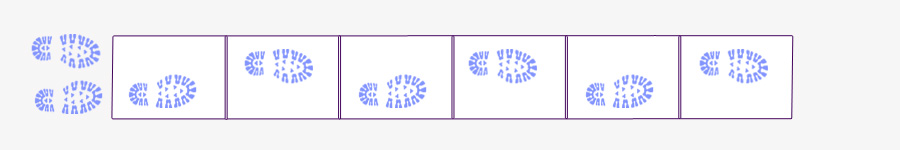 «Мышка»Возраст: с 4 лет.Исходное положение — стоя, лицом к лестнице, ноги вместе, руки на пояс. Спину держать прямо, смотреть вперед.Шаг правой ногой в первую ячейку лестницы.Шаг левой ногой в первую ячейку лестницы (левую ногу приставить к правой ноге).Выполнить упражнение до конца лесенки.Повторить упражнение с левой ноги.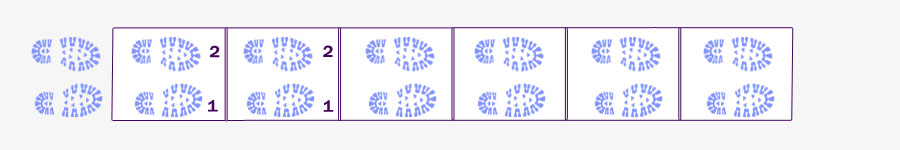 «Слоник»Возраст: с 4 лет.Исходное положение — стоя, лицом к лестнице, ноги вместе, руки на пояс. Спину держать прямо, смотреть вперед.Шаг правой ногой во вторую ячейку лестницы.Шаг левой ногой в четвертую ячейку лестницы.Выполнить упражнение до конца лесенки.Повторить упражнение с левой ноги.Повторить ходьбу спиной вперед, упражнение выполнить с левой ноги.Повторить ходьбу спиной вперед, упражнение выполнить с правой ноги.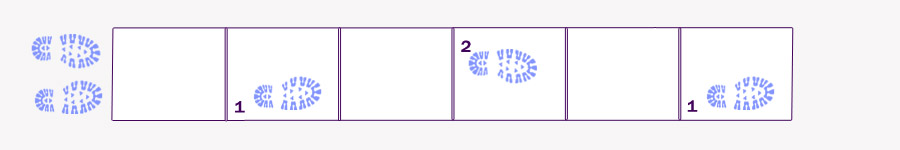 «Крабы»Возраст: с 6 лет.Исходное положение — стоя, правым боком к лесенке, ноги вместе, руки на пояс. Спину держать прямо, смотреть вперед.Шаг правой ногой в первую ячейку лестницы.Шаг левой ногой в первую ячейку лестницы (левую ногу приставить к правой ноге).Выполнить упражнение до конца лесенки.Повторить упражнение, стоя левым боком к лесенке.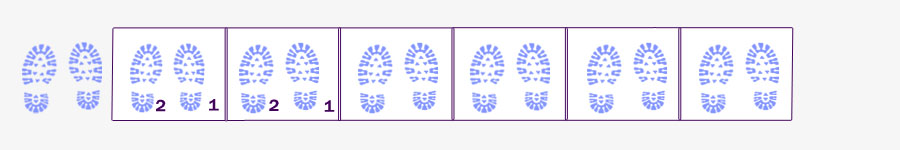 Вариантов упражнений очень много, это могут быть упражнения в ползании, в беге, в прыжках на одной или двух ногах. Можно добавить в упражнения работу с инвентарем (например: мяч).Вывод Координационная лестница это эффективное средство для развития координационных способностей.Ежедневные занятия на координационных лестницах, позволят улучшить координацию движению, будут способствовать развитию скоростных способностей, а также разнообразят занятия с дошкольниками.В своей работе я хотела показать, что необходимо развивать скоростные и координационные способности у дошкольников, искать новые средства, повышающие интерес к занятиям физической культуры, спортивным играм и соревнованиям.